斋月期间旅行到未一同进入斋月的另一地，该如何封斋？: إذا سافر أثناء الشهر إلى بلد اختلف عن بلده في الصيام ، فكيف يصوم ؟[باللغة الصينية ]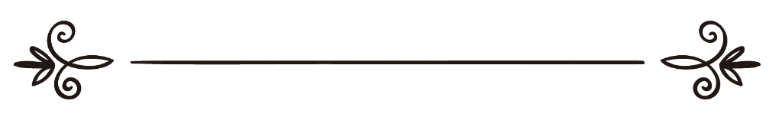 来源：伊斯兰问答网站مصدر : موقع الإسلام سؤال وجواب编审: 伊斯兰之家中文小组مراجعة: فريق اللغة الصينية بموقع دار الإسلام斋月期间旅行到未一同进入斋月的另一地，该如何封斋？问：穆斯林在斋月期间旅行到外地，那个地方与他家乡进入斋月的时间有所不同，或提前，或错后，他在该地逗留，直到开斋节。他应随从那个地方开斋？答：一切赞颂全归真主。如果一个人离开家乡旅行到外地，该地在另一见月的区域。原则讲，他应跟随当地的日期封斋、开斋，但如果他所斋戒的日数少于二十九天，就应补足二十九天的日数。因为一个月的日数不能少于二十九天。这一原则来自于这段圣训：“你们当见月封斋，见月开斋。”“一个月是二十九天，你们不可封斋，直到见月；也不可开斋，直到见月。”由库莱布传述的圣训，温姆·法杜勒曾派他去沙目找穆阿维耶，回来后，他告知伊本·阿巴斯（愿主喜悦他俩）沙目人在聚礼日的晚上看到了新月。伊本·阿巴斯说：“我们将继续封斋直到满三十天，或者我们看到新月。”库莱布说：“穆阿维耶的见月和他的斋戒作为依据还不够吗？”他说：“不行，主的使者（真主的称赞、祝福与安宁属于他）就是这样命令我们的。”举例说明这个原则：例一：某人从一地旅行到另一地，前一地在星期日进入斋月，后一地在星期六进入斋月。后一地的穆斯林在斋戒二十九天后迎来开斋节，这样的话，那个人就应随同当地人开斋，但在此后需还补一天的斋戒。例二：某人从一地旅行到另一地，前一地在星期日进入斋月，后一地在星期一进入斋月。后一地的穆斯林在星期三，也就是在斋戒三十天以后迎来了开斋节。这样的话，那个人应当随同当地人封斋，即使斋戒的日数超过了三十天，因为他所处的地区没有见到开斋节的新月，他就不可开斋。与此相仿的情况：一个封斋的人从一地旅行到另一地，前处的日落时间是六点，第二处的日落时间为七点；他不可提前于七点（当地的日落时间之前）开斋。真主说：“然后整日斋戒，至于夜间。你们在清真寺幽居的时候，不要和她们交接。这是真主的法度，你们不要临近它。真主这样为世人阐明他的迹象，以便他们敬畏。”例三：某人从一地旅行到另一地，前一地在星期日进入斋月，后一地在星期一进入的斋月。当地人在星期二，即斋戒二十九天以后迎来开斋节。那么，这个人就当随从当地人开斋，当地人斋戒二十九天，他本人斋戒三十天。例四：某人从一地旅行到另一地，前一地在星期日进入斋月，在三十天后的星期二迎来开斋节；后一地在星期日进入斋月，在封斋二十九天后的星期一迎来开斋节。这种情况下，此人可随同当地人开斋，而不必再还补一天的斋戒，因为他已经完成了一个月（二十九天）的斋戒。在例一中见月就当开斋的证据是：先知（真主的称赞、祝福与安宁属于他）说：“当你们见月既应开斋。”须还补一天的斋戒的证据是：先知（真主的称赞、祝福与安宁属于他）说：“月是二十九天。”因此，月不可少于二十九天。在例二中在三十天已满后继续封斋的证据是：先知（真主的称赞、祝福与安宁属于他）说：“当你们见月，既应开斋。”这里将开斋与见月联系在一起，若当地没有见月，那一天还属于斋月之内，因此，他不可开斋。例三和例四的教法规定比较清楚。这是我们在这个问题上依据证据所得出的观点，它建立在不同地区可以独立看月的观点基础上。若依照当统一看月结果的观点，当有一地符合教法条件见月之后，所有穆斯林都应封斋或开斋。由见月作为行动的依据，但应秘密地封斋或开斋，以免显出与穆斯林大众的不一致。（《伊本·欧赛敏教长教法判例集》10/69）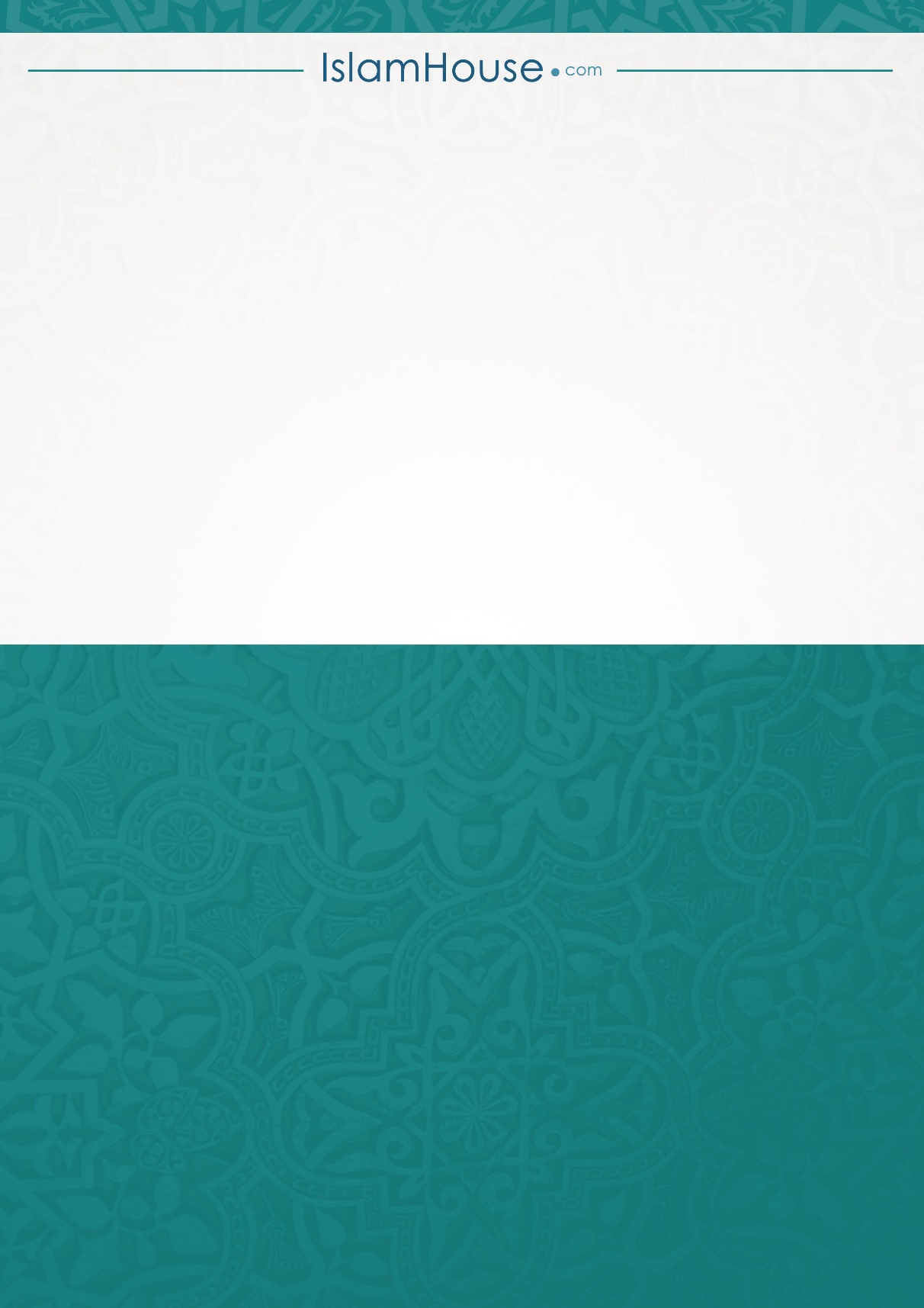 